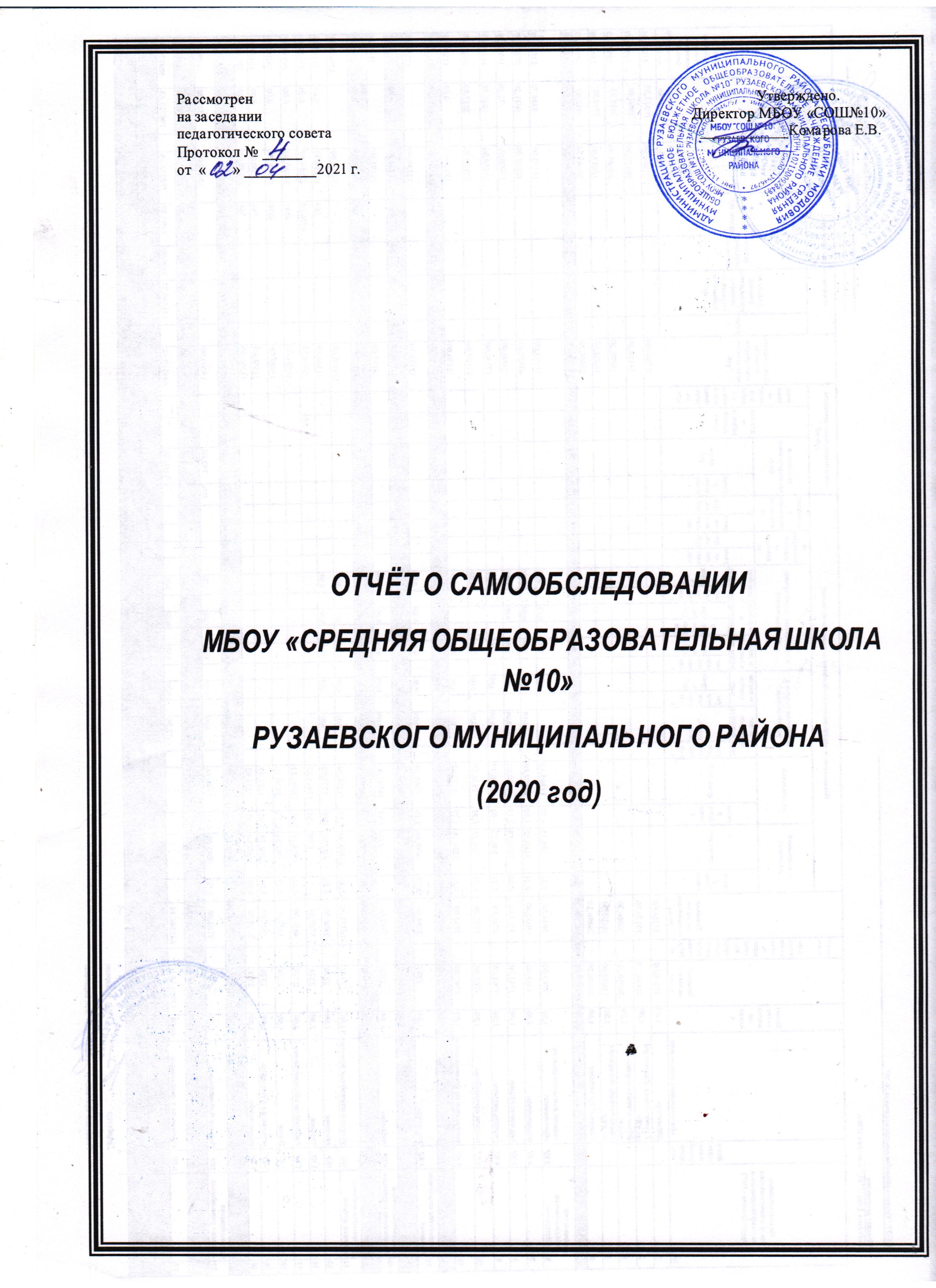  Численность персонала: 61 человек.Перечень разрешительных документов.Закон «Об образовании в Российской Федерации».Закон «Об образовании в Республике Мордовия».Устав школы.Локальные акты.Лицензия: Серия 13П01 № 0000416, от 22.12.2015 г. (бессрочно) Свидетельство об аккредитации: Сер.13А01 №0000073, от 01.04.2014 г. (до 01.04.2026 г.) Коллективный договор: 12.03.2019 г.-12.03.22 г.Организационно - правовое обеспечениеобразовательной деятельности.Педагогический коллектив муниципального бюджетного общеобразовательного учреждения «Средняя общеобразовательная школа №10» осуществляет свою деятельность в соответствии с государственной лицензией: Серия 13П01 № 0000416, от 22.12.2015 г. Выданной Министерством образования Республики Мордовия.МБОУ «Средняя общеобразовательная школа № 10» организует свою деятельность в соответствии с Конституциями РФ и РМ, руководствуется Законом  «Об образовании в Российской Федерации», Законом РМ «Об образовании в Республике Мордовия», Уставом школы, локальными актами, принятыми на педагогическом совете и введенными в действие приказом директора по школе. Права участников образовательного процесса (учащихся и педагогов) обеспечиваются в соответствии с Законом «Об образовании в Российской Федерации», законодательством о труде.Юридический адрес:413445, Российская Федерация, Республика Мордовия, г.Рузаевка, ул.Тухачевского,д. 10Учредитель: Администрация Рузаевского муниципального района.Характеристика социального окружения школыМБОУ «Средняя общеобразовательная школа №10» открыта в 1980 году. Общеобразовательное учреждение расположено в южной   части города. Близкое расположение ФОК, музыкальной школы, стадиона, библиотеки, ЦК «Орион» позволяет обеспечить практически полное удовлетворение интересов и запросов учащихся.На договорных отношения, а также в рамках сотрудничества образовательное учреждение взаимодействует с ГИБДД, Молодежным центром, Центром занятости населения, «ЮНИТЭР», «ТЯШТЕНЯ».Анализ социума показывает, что контингент жителей микрорайона школы разнообразен по социальному составу: рабочие – 50%, служащие – 31%, коммерсанты – 6%, семьи инвалидов – 2%.  21 % учащихся нашей школы живут в семьях, где отсутствует хотя бы один родитель. Большинство  семей ответственно относятся к своим родительским обязанностям, т.е. знают способности и склонности своего ребенка, осознанно прогнозируют его будущее развитие, активно сотрудничают со школой, в рамках домашнего воспитания приобщают его к достижениям общечеловеческой культуры.Педагогический  коллектив использует образовательные и воспитательные возможности социума.В 2020 календарном году в школе обучалось  693  учащихся, из них в начальной – 335, средней – 321, в старшей – 37. Всего 28 класс-комплектов: в начальной школе – 12, средней – 14, старшей – 2.СТРУКТУРА И ОРГАНЫ УПРАВЛЕНИЯ МБОУ «СОШ№10» РУЗАЕВСКОГО МУНИЦИПАЛЬНОГО РАЙОНАБиблиотека         Школа имеет в своей структуре различные объединения, советы и группы, обеспечивающие осуществление образовательной деятельности с учетом уровня, вида и направленности реализуемых образовательных программ, формы обучения и режима пребывания обучающихся. Управление школой осуществляется в соответствии с законодательством РФ на принципах демократичности, открытости, гласности, самоуправления. Организационная структура управления характеризуется сочетанием линейно-децентрализованной структуры (директор, заместитель  директора по учебно-воспитательной работе, заместитель директора по учебно-методической работе, заместитель директора по воспитательной работе, зам. директора по административно-хозяйственной работе) с деятельностью подразделений, отражающих содержание осуществляемой образовательной программы. В школе сформированы коллегиальные органы управления, к которым относятся общее собрание работников школы, Педагогический совет, Управляющий совет школы, Методический совет, методические объединения, творческие, рабочие, проектные группы).Деятельность всех органов соуправления школы регламентируются локальными актами школы и зафиксирована в Уставе школы. Нет ни одного глобального вопроса, к решению которого не привлекались бы все участники образовательных отношений.      Стратегическое руководство образовательной политикой принадлежит выборному представительному органу – Управляющему Совету школы, который состоит из 9 человек: директора, представителей педагогического коллектива, учащихся и их родителей. Управляющий Совет – это работа отдельных комитетов (комиссий) по правозащитной, хозяйственной, финансовой, спортивно-оздоровительной   деятельности. К его функциям  также относятся  и вопросы преобразования некоторых школьных органов самоуправления (родительских собраний, родительского комитета, совета отцов, ученического самоуправления).Непосредственное управление педагогическим процессом реализует директор школы, он является главным координатором процесса обучения, развития и воспитания.          Управление педагогической деятельностью осуществляет Педагогический совет школы, который является коллегиальным совещательным органом, объединяющим педагогов и других его работников. Педагогический совет действует в целях управления образовательным процессом, реализацией профессиональных программ, повышением качества обучения и воспитания, совершенствованием методической работы образовательного учреждения. Главным назначением Методического совета является целенаправленное взаимодействие и сотрудничество руководства школы со всеми участниками образовательных отношений, направленные на его совершенствование, на развитие Методического обеспечения реализации программы развития школы.  Важными структурными подразделениями являются методические объединения, которые занимаются научно-методическим обеспечением образовательного процесса по отдельным блокам дисциплин. Методические объединения реализуют подходы к стратегии, разрабатываемой Методическим советом школы и принимаемой её педагогическим коллективом.  Новая организационная структура управления потребовала пересмотра роли учителя в образовательном процессе, превратив его в субъект управления ходом индивидуального интеллектуального развития каждого конкретного ребенка, способный  развивать у учащихся познавательную активность,самостоятельность, инициативу, творческие способности, формировать гражданскую позицию, способность к труду и жизни в условиях современного мира, формировать культуру здорового и безопасного образа жизни. ХАРАКТЕРИСТИКА ОБРАЗОВАТЕЛЬНЫХ ПРОГРАММОбщеобразовательные программы, реализуемые в ОУОбщеобразовательные программы, реализуемые в ОУОбщеобразовательные программы начальной школы  (Уровень начального общего образования)Основная образовательная программа начального общего образованияАдаптированная основная образовательная программа для детей с ОВЗ.Общеобразовательные программы основной школы(Уровень основного общего образования)Основная образовательная программа основного общего образованияОбщеобразовательные программы средней школы(Уровень среднего общего образования) Основная образовательная программа среднего общего образованияОсновная образовательная программа дополнительного образованияСодержание подготовки Учебный план МБОУ «Средняя общеобразовательная школа №10» Рузаевского муниципального района сформирован  в соответствии с федеральными государственными образовательными стандартами начального общего, основного общего и среднего общего образования, утверждёнными приказами Министерства образования и науки Российской Федерации от 06.10.2009 г. № 373 (далее - ФГОС НОО) для I- IV классов, от 17.12.2010 г. № 1897 (далее – ФГОС ООО) для 5-9 классов, от 17.05.2012 №413(далее ФГОС СОО) для 10 класса и  федеральным базисным учебным планом, утвержденным приказом Министерства образования Российской Федерации от 09.03.2004 № 1312 для 11 класса. Учебный план на 2020/2021 учебный год обеспечивает выполнение гигиенических требований к режиму образовательного процесса, установленных СанПиН СП 2.4.3648-20 "Санитарно-эпидемиологические требования к организациям воспитания и обучения, отдыха и оздоровления детей и молодежи"   и предусматривает 4-летний срок освоения образовательных программ начального общего образования для 1-4 классов, 5-летний срок для освоения образовательных программ основного общего образования (5-9 классов) и 2-летний срок освоения образовательных программ среднего общего образования (10-11 классов). Продолжительность учебного года в 1 классе - 33 учебные недели; во II- IV классах - не менее 34 учебных недель,  для V—IX классов — от 34 до 37 недель (с учетом экзаменационного периода); для X—XI классов — 35 учебных недель.Продолжительность каникул в течение учебного года составляет не менее 30 календарных дней, летом – не менее 8 недель. Для обучающихся в 1 классе устанавливаются в течение года дополнительные недельные каникулы.Количество часов, отведенных на освоение учащимися учебного плана, не превышает величину  недельной образовательной  нагрузки. Инвариантная часть включает в себя образовательные области и учебные предметы, курсы общекультурного значения, создает условия для развития учащихся, овладения выпускниками общеобразовательных учреждений необходимым минимумом знаний, умений и навыков и обеспечивает:приобщение к общекультурным и национально значимым ценностям;формирование личностных качеств, соответствующих общественным идеалам;единство школьного образования.Вариативная часть включает в себя учебные предметы, элективные курсы, модули и обеспечивает:индивидуальный характер развития школьников с учетом их личностных особенностей, интересов, склонностей;вариативность образования, отражая специфику  образовательного учреждения;более полную реализацию социального заказа на образовательные услуги.В учебном плане полностью реализуются федеральный и национально - региональный компоненты государственного образовательного стандарта, которые обеспечивают единство образовательного пространства РФ и РМ и гарантируют овладение выпускниками школы необходимым минимумом знаний, умений и навыков, обеспечивающими возможности продолжения образования. При разработке учебного плана учитываются запросы учащихся и родителей на увеличение количества часов по отдельным предметам за счет часов вариативной части учебного плана.Региональной спецификой учебного плана является:изучение курсов «Мокшанский язык»   во 2 - 4 классах, История и культуры мордовского края в 5-9 классах за счет часов части, формируемой участниками образовательных отношений.Введено изучение родного(русского) языка(образовательная область Родной язык и литература)	При проведении занятий по иностранному языку (2 - 11 классы) и информатике осуществляется деление классов на две группы при наполняемости 25 и более человек.  Учителя школы при разработке программ учебных предметов (курсов, модулей) основной и средней ступени обучения учитывают этнокультурные образовательные потребности обучающихся и их родителей при изучении отдельных предметов (истории, литературы, географии, музыки, искусства, технологии и т.д.), дополняют содержание образования региональными материалами, отражающими культурные, исторические, национальные особенности республики.В 5-х классах в соответствии с требованиями ФГОС, введена предметная область «Основы духовно-нравственной культуры народов России» (далее – ОДНКНР). Предметная область ОДНКНР является логическим продолжением предметной области ОРКСЭ начальной школы, учитывает региональные, национальные и этнокультурные особенности народов Российской Федерации и обеспечивает достижение следующих результатов: воспитание способности к духовному развитию, нравственному самосовершенствованию; воспитание веротерпимости, уважительного отношения к религиозным чувствам, взглядам людей или их отсутствию;знание основных норм морали, нравственных, духовных идеалов, хранимых в культурных традициях народов России, готовность на их основе к сознательному самоограничению в поступках, поведении, расточительном потребительстве;формирование представлений об основах светской этики, культуры традиционных религий, их роли в развитии культуры  и истории России и человечества, в становлении гражданского общества и российской государственности;понимание значения нравственности, веры и религии в жизни человека, семьи и общества;формирование представлений об исторической роли традиционных религий и гражданского общества в становлении российской государственности. Предметная область ОДНКНР реализуется  через занятия по предметной области ОДНКНР (как отдельный предмет), учитывающие региональные, национальные и этнокультурные особенности Республики Мордовия, включенные в часть учебного плана, формируемую участниками образовательных отношений.        Учебный план обеспечен адекватными программно – методическими комплексами (учебными программами, утверждёнными Министерством Образования Российской Федерации, методическими рекомендациями, контрольными заданиями, дидактическими материалами, необходимым оборудованием по всем компонентам – базисному, региональному, школьному).        Расписание учебных занятий соответствует учебному плану и составлено в соответствии с нормами СанПИНа.      В своей работе учреждение использует государственные образовательные программы для общеобразовательных учреждений, рекомендованные МО РФ и МО Республики Мордовия. Обучение ведется по учебникам, значащимся в федеральном перечне учебных изданий      Программно-методическое обеспечение позволяет в полном объеме реализовать учебный план.      Испытываем недостаток в ТСО (телевизоры, сканеры, принтеры, компьютеры -  имеющиеся устарели или вышли из строя и требуют замены на современные), реактивах для проведения практических и лабораторных работ по химии, физике; в материалах для уроков технического труда (инструменты, заготовки).      Отсутствуют помещения для организации сна первоклассников в соответствии с требованиями СанПИНа  в рамках обеспечения введения ФГОС в начальной школе.Требуют капитального ремонта помещение бассейна, бассейн, спортивный зал.     Таким образом, учебный план МБОУ «Средняя общеобразовательная школа № 10» в основном обеспечивает эффективное функционирование образовательного учреждения. Он направлен на совершенствование физического и духовного развития личности каждого ребенка и обеспечивает выполнение государственных стандартов образования в условиях личностно-ориентированного процесса обучения.   За пройденные годы наша школа  накопила продуктивный опыт работы по воспитанию детей и успешно смогла превратить этот опыт в традицию. Строя свою модель школы, мы стремились, придать школе неповторимый вид. Это дало педагогическому коллективу толчок в творческих поисках и совершенствовании всех сторон школьной жизни. Говоря о целенаправленном формировании школьных традиций, стоит отметить, что мы тем самым стремимся дополнить модель школы в соответствии с потребностями, которые выявляются в процессе диагностики. В своей работе мы сделали акцент на формировании у детей потребности в саморазвитии и самореализации в условиях свободного выбора.      Главной задачей, которую мы перед собой поставили, является выявление, по возможности, всех талантливых и одаренных детей, создание условий для их развития.  Мы стремимся заметить все успехи наших учеников и всякий их успех, даже небольшой, сделать достоянием всей школы. Не иссякает фантазия и энтузиазм наших школьников. Ребята принимают участие во всех делах школы, сами планируют и координируют свою деятельность и творчество, Количество часов, отведенных на освоение учащимися учебного плана, не превышает величину  недельной образовательной  нагрузки.         Расписание учебных занятий соответствует учебному плану и составлено в соответствии с нормами Сан ПИНа.      В своей работе учреждение использует государственные образовательные программы для общеобразовательных учреждений, рекомендованные МО РФ и МО Республики Мордовия. Обучение ведется по учебникам, значащимся в федеральном перечне учебных изданий      Программно-методическое обеспечение позволяет в полном объеме реализовать учебный план.     Таким образом, учебный план МБОУ «Средняя общеобразовательная школа № 10 » в основном обеспечивает эффективное функционирование образовательного учреждения. Он направлен на совершенствование физического и духовного развития личности каждого ребенка и обеспечивает выполнение государственных стандартов образования в условиях личностно-ориентированного процесса обучения.      Учебный план средней общеобразовательной школы № 10 финансируется на основании стандартного государственного финансирования общеобразовательной школы.   За пройденные годы наша школа  накопила продуктивный опыт работы по воспитанию детей и успешно смогла превратить этот опыт в традицию. Строя свою модель школы, мы стремились, придать школе неповторимый вид. Это дало педагогическому коллективу толчок в творческих поисках и совершенствовании всех сторон школьной жизни. Говоря о целенаправленном формировании школьных традиций, стоит отметить, что мы тем самым стремимся дополнить модель школы в соответствии с потребностями, которые выявляются в процессе диагностики. В своей работе мы сделали акцент на формировании у детей потребности в саморазвитии и самореализации в условиях свободного выбора.     . Главной задачей, которую мы перед собой поставили, является выявление, по возможности, всех талантливых и одаренных детей, создание условий для их развития.   Мы стремимся заметить все успехи наших учеников и всякий их успех, даже небольшой, сделать достоянием всей школы. Не иссякает фантазия и энтузиазм наших школьников. Ребята принимают участие во всех делах школы, сами планируют и координируют свою деятельность и творчество, поддерживают сложившиеся годами традиции школы.Принципы деятельности       Главными принципами деятельности педагогического коллектива являются:- разноуровневый, дифференцированный подход к обучению и воспитанию учащихся;- формирование духовно-нравственной личности, обладающей гражданской позиций, навыками нравственного поведения;- развитие у детей высокого уровня мировоззренческих убеждений, позволяющих им ориентироваться и адаптироваться в сложном мире социальных отношений;- формирование внутренней потребности личности в учебной деятельности и постоянном самосовершенствовании;- создание системы работы с одаренными детьми;- содействие творческой, активной, самостоятельной работы учащихся;- создание для педагогов образовательной среды, в которой они смогли бы получить опыт личностно ориентированного обучения;- создание условий для раскрытия творческого потенциала учителя и ученика;- повышение профессионального уровня  педагогов, развитие педагогического творчества, внедрение инновационных технологий.Цели и задачи развития.Изучение новых методик обучения и воспитания на основе опыта педагогов-новаторов и творчески работающих педагогов.Изучение и внедрение в практику новые методики преподавания в целях формирования у учащихся нравственного поведения.Активно внедрять новые методики преподавания в целях развития познавательного интереса учащихся.Укрепление материально-технической базы. Достижение обязательного минимума оснащенности учебного процесса учебным оборудованием.Развитие научно-методического сопровождения инновационной деятельности   учителей.Расширения перечня образовательных услуг, предоставляемых школой.Расширение процесса информатизации образовательного процесса.Создание отношений в коллективе на основе взаимного уважения прав и свобод учителей, учеников, родителей.Основные направления работы.Систематическое повышение уровня преподавания.Ознакомления учителей с достижениями педагогической науки и психологии.Обобщение и внедрение в практику передового педагогического опыта.Совершенствования урока как основной формы учебно-воспитательного процесса.Педагогическое управление личностно-ориентированным образованием на основе результатов психолого-педагогического мониторинга.Рассмотрение предположений по наиболее важным проблемам содержания и методики преподавания. Выработка рекомендаций по совершенствованию методики преподавания учебных предметов.Качество подготовки учащихся по основным общеобразовательным программам.В 2020 году в Муниципальном бюджетном образовательном учреждении «Средняя общеобразовательная школа №10» обучалось в среднем 693 учащихся: 334 учащихся (48%) по программам начального общего образования, 322 учащихся (46%) по программам основного общего образования, 37 учащихся (6 %) по программам среднего общего образования. По программе углублённого изучения музыки занимались 64 учащихся (9,5 %) 3 - 6-х классов. В течение года прибыло 8 детей, выбыло 7 человек. Выпустились 16 учащихся 11 класса, написали заявления на обучение в 10 классе 17 человек. В первый класс зачислено 74 учащихся. На конец 2020 года в школе обучается 693 учащихся. Из них аттестовывались 614 учеников  2- 11 классов в первом полугодии и 625 учащихся во втором (не аттестовывались учащиеся 1 классов в количестве  77 и 74 человек соответственно)Учебный год (2019-2020 ) закончили на «5» - 99 чел, процент составил -   16 %     от числа аттестованных обучающихся, что на 4,9% больше чем в предыдущем году.На «4» и «5» - 237 чел. – 38,4 %.Уровень обученности составил 100 %.Качество – 61 %, а средний балл – 4.6 учащихся с ОВЗ и детей инвалидов  обучались на дому по индивидуальным учебным планам.Переведены  в следующий класс или окончили школу 693 учащихся.5    учащихся  11 класса окончили школу с золотой медалью. 3 учащихся 9-х классов получили свидетельства об основном образовании с отличием.	Успеваемость по итогам первого полугодия 2020-2021 учебного года составила 99,55% (2 учащихся не аттестованы по болезни). 257 человек(37%) закончили полугодие на «хорошо» и «отлично». Качество образования – 48,8%, средний балл – 3,48. Программы НОО, ООО и СОО полностью выполнены.Итоговое сочинение в декабре 2020 года  все учащиеся 11 класса написали успешно и получили «зачет» 100%.Итоговое собеседование в  9 классах прошло успешно.100%  учащихся получили «зачет».Государственную итоговую аттестацию успешно прошли все выпускники 11 классаСредний балл по результатам ЕГЭ составил:Математика -  66,5 балла (базовый уровень – 4,45);Русский язык –  78,9 балла;Биология –  49 баллов;Обществознание –  62 балла;История –  61,6 балла;Химия -  64 балла,Физика – 52 балла,География – 63 балла,Английский язык -66,6 балла,Литература – 62 балла.В связи со сложной эпидемиологической ситуацией учащиеся 9-х классов ОГЭ не сдавали.Реализация программы «Одаренные дети» направлена на выявление, поддержку и развитие талантливых учащихся. Достижения обучающихся в олимпиадах, научно- практических конференциях, интеллектуальных и творческих конкурсах являются подтверждением эффективности работы педагогического коллектива. С результатами научно-исследовательской деятельности учащиеся выступают на научно-практических конференциях различного уровня. Так, за прошедший год юные исследователи приняли участие в таких конференциях как: муниципальная научно-практическая конференция школьников «Мой дом, моя семья, моя республика» (5), муниципальный конкурс «Отечество» (2), Всероссийский конкурс исследовательских работ «Первый шаг к успеху» (2), муниципальный конкурс на знание государственных символов и атрибутов (7), «Здоровая Россия – здоровое поколение» (1), муниципальная конференция «Молодежь и будущее. Первые шаги в науку» (4), Всероссийская конференция «Живая культура: Традиции и современность»(1). 3 учащихся 9б класса прошли обучение в образовательном Центре «МИРА» (Дистанционный курс «3-D моделирование и 3-D графика»).В 2020 году в школе оборудованы и начало функционировать  два кабинета Центра образования цифрового и гуманитарного профилей «Точка роста». Центр образования цифрового и гуманитарного профилей «Точка роста» создан как структурное подразделение общеобразовательной организации, Целью деятельности центра является создание условий для внедрения на уровнях начального общего, основного общего и среднего общего образования новых методов обучения и воспитания, образовательных технологий, обеспечивающих освоение обучающимися основных и дополнительных общеобразовательных программ цифрового, естественно-научного, технического и гуманитарного профилей, обновление содержания и совершенствование методов обучения предметов «Технология», «Информатика», «ОБЖ»В 2020 году наша школа являлась базовой общеобразовательной организацией Федеральной стажировочной площадки по реализации мероприятий по модернизации технологий и содержания обучения в соответствии с новым федеральным государственным образовательным стандартом посредством разработки концепций модернизации конкретных областей, поддержки региональных программ развития образования и поддержки сетевых методических объединений» по теме: «Модернизация содержания и технологий по формированию предметных, метапредметных и личностных результатов в рамках учебных предметов с учетом требований ФГОС ОО», в связи с чем учителя математики, географии, биологии,  педагог-библиотекарь приняли активное участие в республиканских семинарах по обмену опытом работы, мастер-классах, конкурсах.Функционирование внутренней системы оценки качества образованияОбъектами внутришкольного мониторинга СОКО являются: 1. Образовательная среда: контингент учащихся школы, материально-техническая база, кадровое (педагогическое) обеспечение образовательного процесса. 2. Учащиеся: степень адаптации к обучению учащихся 1, 5, 10 классов, уровень успеваемости учащихся, уровень качества знаний, уровень степени обученности учащихся (по всем предметам),  уровень сформированности УУД, уровень воспитанности обучающихся, уровень личностного развития обучающихся, уровень работы с одарёнными детьми, физическое воспитание и здоровье обучающихся, степень удовлетворённости обучающихся образовательным процессом в школе, модель выпускника каждой ступени, уровень её достижения обучающимися школы. 3. Педагогические работники: уровень профессиональной компетенции, качество и результативность педагогической работы, уровень инновационной деятельности педагогов, анализ педагогических затруднений, деятельность по самообразованию. 4. Образовательный процесс: - анализ стартового, промежуточного и итогового контроля за уровнем учебных достижений учащихся, выполнение нормативных требований к организации образовательного процесса. 5. Социально-психологическое сопровождение учебно-воспитательных отношений: - социальный паспорт класса (школы), психологическая диагностика, профилактическая работа, коррекционная работа. Источниками сбора данных и инструментарием сбора данных для расчёта внутришкольных показателей и индикаторов мониторинга ОКО являются:  данные государственной статистической отчётности,  результаты государственной итоговой аттестации выпускников в форме ОГЭ, ЕГЭ; - результаты ВПР, результаты промежуточной аттестации согласно годового учебного графика, тестирование: бланковое, компьютерное,  анкетирование, социологические опросы, дополнительные данные, собираемые в рамках мониторинговых исследований.Проведение текущего контроля результатов обучения, промежуточная аттестация осуществлялись в соответствии с Положением о промежуточной аттестации обучающихся. Систематический текущий контроль успеваемости обучающихся проводился как письменно, так и устно. С целью выявления уровня достижения учащимися планируемых метапредметных результатов обучения в начале и в конце учебного года были проведены метапредметные диагностические работы, а также в конце учебного года проведена школьная научно-практическая конференция. Промежуточная аттестация учащихся осуществлялась во 2-9 классах по четвертям, в 10-11 классах – по полугодиям. Четвертная (полугодовая) отметка выставлялись на основании отметок, полученных обучающимся при текущей и тематической аттестации по предметам учебного плана. При текущем контроле и промежуточной аттестации обучающихся во 2-11 классах использовалась пятибалльная система отметок. В школе осуществлялся мониторинг, одним из основных этапов которого является отслеживание и анализ качества обучения и образования по ступеням обучения; анализ уровня промежуточной и итоговой аттестации по предметам с целью выявления недостатков в работе по обучению учащихся и их причин. Мониторинг качества подготовки школьников проводился на протяжении всего учебного года.РЕЗУЛЬТАТЫ ВПР Во Всероссийской проверочной работе в сентябре-октябре 2020 года участвовали учащиеся 5-9-х  классов (по программе предыдущего года обучения). Качество знаний по результатам работ составило:в 9-х классахРусский язык – 49% (не справились – 11%)Математика – 45,2%История – 36,8% (не справились – 13%)География – 46,1% (не справились – 6%)Физика – 50%в 8-х классахРусский язык – 40%(не справились 4%)Математика – 39,3%История – 43%Биология – 32,5% (не справились – 9,3%)География – 56%(не справились 6,7%)Обществознание – 44,1%Английский язык – 37,2%в 7-х классахМатематика – 35,5% (не справились – 13%)Русский язык – 54,8% (не справились – 3,2%)История – 69%Биология – 40%(не справились 10%) География – 56,3% (не справились – 9%)Обществознание – 56,3%в 6-х классахМатематика – 51%Русский язык –  46,9% Биология – 41%(не справились 9%)История – 55,4% в 5-х классахМатематика –  66,2% Русский язык –  61,5%Окружающий мир – 85%По результатам республиканских мониторингов имеем следующее качество знаний:История (11 класс) -  уровень обученности – 100%, качество знаний - 64.3%, средний балл - 4.0География(9 класс) – уровень обученности - 98.1%, качество знаний - 55.8%, средний балл - 3.6 ПРЕДМЕТНЫЕ ОЛИМПИАДЫВ 2020 году 97  учащихся (победители и призеры школьного этапа олимпиады)  принял участие в  муниципальном этапе предметной олимпиады по русскому языку, литературе, английскому языку, мордовскому языку, истории, обществознанию, химии, физике, биологии, математике, технологии, географии, ОБЖ. В итоге Ларин Ильшат (11 кл.), Брекин Андрей(8в кл.),  Малышева Ксения (7а Кл.) стали победителями олимпиады по истории, биологии, географии. И ещё 19 призовых мест олимпиады по русскому языку, английскому языку, истории, обществознанию, биологии, географии, мордовскому языку завоеваны учащимися школы. На 15% по сравнению с 2019 годом увеличилось количество участников муниципального этапа предметной олимпиады. Количество призёров, к сожалению, уменьшилось на 30% (наибольшее количество победителей и призёров подготовлены учителями физической культуры – 7, географии - 5), а число победителей не изменилось и составило 3.В целом количество победителей и призеров уменьшилось в 0,7 раза. Есть над чем поработать администрации и учителям-предметникам в новом году.Участие учащихся в конкурсах, олимпиадах, состязаниях и их результативностьВ условиях пандемии в  конкурсах, олимпиадах, соревнованиях в очном и дистанционном режимах  приняли участие 573 учащихся:  муниципального уровня -  376 человек;республиканского уровня – 89 человек;всероссийского уровня – 117 человек;международного уровня – 29 человек.Доля обучающихся, принявших участие в интеллектуальных и творческих конкурсах и мероприятиях, перечень которых утвержден приказом Мин. просвещения РФ от 24.07.2019 г. № 390 составила 8% (59 учащихся).Внеурочной деятельностью охвачены все учащиеся 1 -  10 классов, перешедших на ФГОС НОО, ООО, СОО.Горячим питанием обеспечены 608 (87,7%) учащихся 1-11 классов.Трудоустройство выпускников - 2020.Из 59 выпускников 9 класса продолжили учебу в нашей школе 17 человек и 2 человека в других школах, что составило 34%. в ГБПОУ республики поступили 22 человека, за пределы республики – 2, в ФГБОУ ВО республики – 6 человек. Доля выпускников 9 класса, продолживших обучение на бюджетной основе составила 96%.Из 16 выпускников 11 класса поступили в ВУЗы Мордовии (МГУ им. Огарева, МГПИ им.Евсевьева) 9 человек, в  ВУЗы за пределы региона  -7. Из них обучаются по направлениям: «юриспруденция» - 4;«строительство» - 1;«педагогический» - 1;«экономический» - 4; «медицинский» -2;«электроника и наноэлектроника» -1;«ядерные реакторы и материалы» - 1;«подвижной состав железных дорог» - 1;«пастырское богословие» - 1.Характеристика педагогических кадровВозрастной составДо 25 лет – 1 педагог;   От 25 до 35 лет – 5 педагогов;От 35 до 45 лет – 4 педагога;От 45 до 55 лет – 24 педагога;Свыше 55 лет – 9 педагогов.                                                                               Стаж работыДо 5 лет – 2 педагога;До 10 лет – 5 педагогов;До 20 лет – 2 педагогов;Свыше 20 лет – 34 педагога.                                                          Имеют высшее профессиональное образование - 42 педагога(98%);Имеют отраслевые награды и звания - 27 педагогов(64%);Являются победителями конкурсов разного уровня - 21 педагог(51%);Имеют публикации в электронных СМИ - 21 педагог(51%);Прошли курсовую подготовку в соответствии с требованиями ФГОС – 41 педагог(100%)Ежегодно учителя нашей школы проходят аттестацию на первую и высшую категории согласно утверждённому графику. В 2020  году аттестовались 6 педагогов на  высшую  и 4 педагога на первую квалификационную  категорию. В итоге имеют:Высшую категорию – 18 педагогов;Первую категорию – 7 педагогов;Соответствие – 18 педагогов.В  2020 году педагогический  коллектив школы работал над проблемой «ВОСПИТАНИЕ УЧАЩИХСЯ В ДУХЕ ПАТРИОТИЗМА И НЕПРЕХОДЯЩИХ ДУХОВНО-НРАВСТВЕННЫХ ЦЕННОСТЕЙ - ОСНОВА НРАВСТВЕННОГО БЛАГОПОЛУЧИЯ ОБЩЕСТВА».Основные формы работы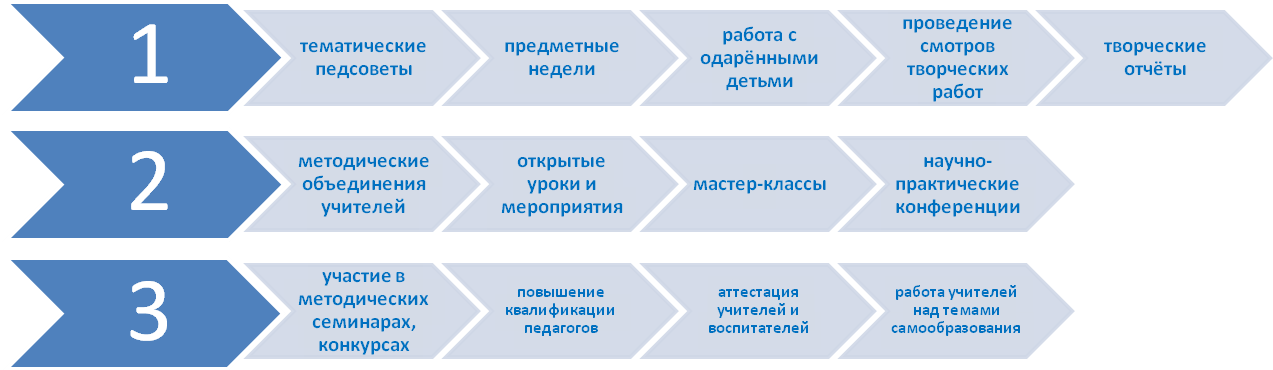 Структура  воспитательной службы школы:Педагогический совет школы Заместители директора по учебно-воспитательной  и воспитательной работе Классные руководители Педагог-организаторПедагоги дополнительного образования Педагог-психологПедагог-логопедСоциальный педагогРодительский комитетЦель воспитательной работы: воспитание человека нового тысячелетия самоценной, саморазвивающейся личностью, способной адаптироваться и функционировать в современном обществе, на раскрытие, развитие и реализацию интеллектуально-духовных свойств личности учащихся.Технологии обучения и воспитания в нашей школе подбираются таким образом, чтобы каждый ученик был вовлечен в активную учебную и внеурочную деятельность и чувствовал себя в школе комфортно.                  Основные направления воспитательной работы- Духовно-нравственное;- Гражданско-патриотическое;- Профилактическое и правовое;- Развитие системы дополнительного образования;- Сотрудничество с родителями  и социумом;- Художественно-эстетическое;- Экологическое;- Трудовое;- Волонтерское движение («Неравнодушные»);- РДШ.Цель системы воспитания СОШ №10 – создание оптимальных условий для развития, саморазвития и самореализации личности воспитанника и обучающегося – личности психически и физически здоровой, гуманной, духовной и свободной, социально мобильной, востребованной в современном обществе. Основой  воспитания является опора на нравственные ценности, выработанные опытом предшествующих поколений, овладение культурой своего народа, терпимость и толерантность по отношению к представителям других культур, взаимное уважение и принятие.На достижение поставленной цели направлено решение следующих задач: способствовать получению и расширению знаний учащихся о России и РМ; формировать чувства сопричастности к истории и ответственности за будущее российской культуры; потребности в сохранении семейных отношений и кругу семейных ценностей ;создавать условия для активного участия обучающимися и родительской общественностью в гражданско-патриотическом воспитании ;проводить мониторинг состояния, перспективы развития системы патриотического воспитания по основным направлениям деятельности. Осуществление данной цели и задач коллективом школы  проводилось  в урочное и внеурочное время через музейные уроки, классные часы, уроки мужества и патриотизма, вечера памяти, которые проходят совместно  с учреждениями культуры, спорта, общественными организациями, военным комиссариатом. Важную роль в воспитании гражданственности, патриотизма, знакомства с героическими страницами истории России, жизнью замечательных людей, явивших примеры гражданского служения, исполнения патриотического долга, с историей и культурой родного края, народным творчеством играет Центр гражданского и патриотического воспитания, который является организатором  большинства  школьных  мероприятий. В целях сохранения исторического наследия и преемственности поколений, формирования уважения к военной истории России, гражданских позиций, воспитания патриотизма и чувства гордости за подвиги нашего народа в Великой Отечественной войне коллектив педагогов, обучающиеся ,родителей  приняли участие в ряде мероприятий, посвящённых 75-й годовщине Победы в Великой Отечественной войне.В течение учебного года была организованна проектная деятельность по теме Великая Отечественная война. Школьная научно-практическая конференция « Истоки» посвящалась  Городам  Воинской Славы..  Классными руководителями, руководителем центра гражданского и патриотического воспитания разработан цикл классных часов, проводимых в различных формах : уроки мужества, викторины,  защита проектов, просмотр фильмов и  документальной  хроники  о ВОВ с  последующим обсуждением ,работа с архивами,  использование мультимедийных  презентаций. Согласно плану мероприятий  по проведению празднования 75 - й годовщины Победы в Великой Отечественной войне 1941-1945 годов было принято участие в  мероприятиях, многие их которых проходили в   условиях  самоизоляции : всероссийские акции «Окна Победы», «Бессмертный полк», «Сад Победы», «Георгиевская ленточка», «Дорога памяти», «Свеча Памяти» « Фонарики Победы», « Поем двором». Мельников Егор (2б)  победитель  международного конкурса " В сердце ты у каждого, Победа!".Видео- эстафету «Письма военных  лет»   подхватили  учащиеся, педагоги и родители. Записанные выступления  размещались в соцсетях. В муниципальной семейной  онлайн  викторине « Историческая память о Великой Отечественной войне- основа диалога поколений»  участвовали  учащиеся  1-6 классов. Среди них есть победители и призеры.Международный  проект «Большая история». Организована Всероссийская акция-фотовыставка «Учителя в Великой Отечественной войне», приуроченная  ко  всемирному Дню Учителя, которую посетили учащиеся.  По  итогам  муниципального конкурса чтецов
«Помнит сердце, не забудет никогда!» Шитова Милослава(2б)--победитель, Пуряев Макар , Шабаева Самира(1а) Веретнов Илья(3в)-- 2место Макунины Тимур и Диана (2а) - 3 место.
Педагогом – библиотекарем подготовлены и проведены библиотечные уроки "Научные и технические достижения в годы Великой Отечественной войны", « Пионеры-герои»   и  тематическая  выставка обзора книг, посвященных Великой Отечественной войне.Волонтеры  школы  вырастили бархатцы, которые  с соблюдением мер, предусмотренных эпидемиологической ситуацией,   высадили около домов  ветеранов  и тружеников тыла  микрорайона «Химмаш» тружеников тыла.  В День Неизвестного Солдата  и в   День Героев Отечества   прошел единый  классный час.  
Ежегодно  старшеклассники   принимают активное  участие   в  масштабной  акция "Тест по истории Великой Отечественной войны». Тестирование  организовано   в рамках проекта Молодежного парламента при Государственной Думе «Большая история».
На специальной площадке нашей школы участники теста  ответили на 30 вопросов и  проверили свои знания об отечественной истории. Ларин Ильшат (10)- Призер муниципального этапа всероссийского конкурса сочинений  «БЕЗ СРОКА  ДАВНОСТИ». В школе прошли и традиционные мероприятия по патриотическому воспитанию: 1 сентября – Урок Памяти , День солидарности в борьбе с терроризмом «Мы помним тебя Беслан», День народного единства, Уроки Конституции, мероприятия посвященные Дню защитника Отечества. Классные часы, посвященные Дню памяти о россиянах, исполнявших служебный долг за пределами Отечества.Приятно отметить , что  школа заняла 1 место в республиканском конкурсе « Растим патриотов России. Живем и помним». По итогам муниципальной  научно-практической  конференции школьников «МОЙ ДОМ, МОЯ СЕМЬЯ, МОЯ РЕСПУБЛИКА» победителем в секций «Путешествуя с объективом» стала Маскаева Василиса( 3в , (руководитель Волкова И.Р.). Классными руководителями  проведены  классные часы, направленные на формирование устойчивой нравственной позиции учащихся.Учащимися 11-го  класса  подготовлен  онлайн-праздник   посвященный Дню Учителя. В дистанционном формате прошли  праздничные концерты , утренники  ко Дню пожилого человека  и Дню матери.Традиционно в  декабре  состоялся школьный этап муниципального  творческого  конкурса  «Новогоднее чудо».  Активное  участие приняли учащиеся начальных классов. Все работы отмечены грамотами, а лучшие  отмечены жюри  на муниципальном уровне. Школьники активно участвовали в  акциях и проектах , проводимых детско-юношеской  организацией  Российское Движение  Школьников . Наиболее активными признаны  учащиеся 5- 6 классов. В рамках национального проекта «Безопасные и качественные автомобильные дороги» на образовательной платформе Учи.ру  учащиеся 1-4 классов СОШ №10  приняли участие во  Всероссийской  онлайн-олимпиаде «Безопасные дороги». Ее цель- повышение осведомленности обучающихся и их родителей в вопросах безопасности дорожного движения.
С помощью ярких интерактивных заданий  школьники  обучались  и закрепляли   свои знания  как правильно вести себя в роли пешехода, пассажира и велосипедиста. Интересной была и работа с карточками , а пояснения при ошибках способствуют повышению  дорожной грамотности. Надеемся, что приобретенные знания и умения  помогут  избежать многих   происшествий на дорогах с участием несовершеннолетних.
Самые  активные  классы: 1б( Саркина Т.В.), 2а( Бузакова В.Д.), 3а( Дроздова Н.Н.), 4в( Волкова И.Р.).В  дистанционном формате  прошел муниципальный смотр-конкурс "Дорога без опасности" по правилам дорожного движения. Работы представили учащиеся 5а, 5б ,7б и 8б и1в классов . Участники представили свои работы в  номинации « Плакат», "Памятка юного пешехода", «Письмо водителю».В школе  реализуется  программа «Здоровье». Ее  цель - создание наиболее благоприятных условий для сохранения и укрепления здоровья учащихся, формирования у школьников отношения к здоровому образу жизни как к одному из главных путей в достижении успеха. Экологическое воспитания — это формирование бережного отношения к окружающей среде, которое строится на базе экологического сознания. Интересным и полезным оказался проект « Эколята – друзья и защитники природы».  Это и бережное отношение к природе, борьба за чистоту, выражение любви к природе, чувство участия и защиты её ресурсов, знания об экологических проблемах современности и т.д.  В  конкурсе рисунков  активное участие приняли  и воспитанники  кружка "Экоследопыты". Своим участием в проекте  они  подчеркнуть, как важно сократить антропогенное воздействие на природу и переосмыслить роль человека как хозяина природы, привлечь внимание к экологическим проблемам, возникающим все в больших масштабах на нашей планете. Весной и осенью проходила  экологическая акция  по  благоустройству пришкольной  территории ( уборка  мусора , выращивание цветочной  рассады, высаживание цветов в цветник). Учащиеся приняли участие в экологическом субботнике «Зеленая Россия», акции «Чистый город начинается с тебя» (видеоролик). « Синичкин день», « Птичий дом». С наступлением холодов   учащиеся начальных  в школьном саду развешивают  кормушки для птиц, изготовленные совместно с родителями. Ребята сделали не только деревянные кормушки, но также ими были сделаны кормушки из бросового материала.  В целях профориентации  и правового  воспитания  учащиеся  3 «Б» класса   активно участвовали в    конкурсе  детского рисунка «Мои родители работают в полиции». Победителем в Приволжском федеральном округе  стал ученик 3 «Б» класса Качаев Руслан. Благодарственное письмо победителя и ценный сертификат ему вручила инспектор ПДН Рузаевского Линейного  отдела МВД  Апарина  Л.Учащиеся 7-9 классов   участвовали в мастер-классах по профессиям, организованным на базе РЖПТ и  Саранского техникума. Ребята пробовали себя в роли помощника, сварщика, кондитера. В 2019-2020 учебном году  в  рамках реализации национального проекта «Образование» в Республике Мордовия  каждый  ученик  получил  сертификат  дополнительного образования детей.Педагогический  коллектив  МБОУ «СОШ  №10» реализует дополнительные образовательные программы с целью удовлетворения потребностей детей в самообразовании, разностороннего развития личности  ребенка, создания условий для ее реализации, формирования человека и гражданина, интегрированного в современное общество.Дополнительное образование школы служит продолжением урочной познавательной деятельности учащихся и представлено системой занятий по интересам детей через кружки и спортивные секции от ЦДОД « ЮНИТЭР» и ДЮСШ  :«Рукоделие»;Спортивная секция «Баскетбол»;Секция «Легкая атлетика».Английская историяЭкоследопытыЮный краеведРастим патриотов России Экология и ЯМир профессийАзбук здоровьяШкольная активностьДорожная азбукаС чего начинается РодинаАленький цветочекКружковая работа в школе строится с учетом возрастных особенностей всех групп  обучающихся, гигиенических норм и требований, на бесплатной основе для всех учащихся школы. Учащиеся   занимаются в  кружках и секциях   и вне  школы ( ДШИ №1, ДШИ № 2, ДК « Орион», ДХШ, ДЮСШ, ФОК). Профилактика правонарушений и безопасности.В МБОУ « СОШ  №10»  осуществлялась работа по профилактике правонарушений среди несовершеннолетних в соответствии с действующим законодательством. Вопросы профилактики безнадзорности и правонарушений рассматривались на заседаниях совета профилактики педагогического совета,  методического объединения классных руководителей, совещаниях при директоре. Педагоги, специалисты ( психолог, соцпедагог) принимали участие в различных мероприятиях ( вебинарах, семинарах, конкурсах разных уровней). Но одним из главных направлений работы стало систематическое посещение учащихся, входящих в группу риска, на дому, кронтроль за проведением ими свободного времени, привлечениеих к участию в классных и школьных мероприятиях.Одним из факторов профилактики деструктивного поведения детей является предупреждение пропуска ими учебных занятий. За отчетный период фактов пропуска учебных занятий без уважительный причины обучающимися  не выявлено.  Социальным педагогом, педагогом-психологом, классными руководителями, администрацией  ведется индивидуальная профилактическая работа с несовершеннолетними, имеющими проблемы в поведении, обучении, развитии и социальной адаптации. Таким детям и семьям  оказывается психолого-педагогическая поддержка. Школа  проводит мероприятия по обеспечению информационной безопасности обучающихся. Разработаны и утверждены инструкции по использованию сети Интернет в учебное и внеурочное время, положения о пользовании сетью Интернет, установлены контент-фильтры, защищающие несовершеннолетних от попадания на сайты, противоречащие задачам обучения и воспитания, размещена  информация о влиянии сети Интернет на ребенка, способах защиты детей от вредоносной информации, листовки. На школьном  сайте размещена информация для родителей (законных представителей) обучающихся по мерам безопасности детей в интернете,  на улице, водных объектах и т.д.В преддверии  каникул со школьниками  организуются встречи  с представителями ОГИБДД, ОМВД, МЧС. Сотрудники  служб рассказывают   о своей работе, о необходимости соблюдения  правил безопасности, ответственности  за нарушения.  Посматривают  и обсуждают с детьми   видеоролики ,  дают  практические советы и обучают навыкам безопасного поведения в случае возникновения ЧС.В школе работают Служба медиации и примирения, Совет профилактики.Работа с родителями.Установление тесного контакта с родителями, привлечение родителей к активному участию в организации учебно-воспитательного процесс такова цель работы школы в данном направлении . Родители  - организаторы и участники  многих интересных и полезных дел.  Среди них  проведение  спортивных суббот, активное участие в  реализации образовательного модуля «Старт в профессию», школьного проекта «Спортивный клуб»,  работа профильных отрядов «Кадеты», «ДЮП», «ЮИД»,  творческих мастерских и многие другие мероприятия, способствующие успешной социализации учащихся, обеспечивающие их занятость во внеурочное время.С  родителями  учащихся проводится следующая работа: индивидуальные консультации, психолого-педагогическое просвещение и родительские собрания, знакомящие с возрастными  особенностями  ребенка,  оказанием психологической поддержки  детям в разных ситуациях,  методикой бесконфликтного общения. Профилактика правонарушений, безнадзорности,   выявление и оказание помощи семьям с несовершеннолетними детьми в СОП, ТЖС,  раннее выявление семейного  и детского неблагополучия .   Исходя из анализа воспитательной работы, необходимо отметить, что в целом поставленные задачи воспитательной работы в 2019-2020  учебном году можно считать решенными, цели - достигнутыми. На основе выявленных проблем в процессе  работы,  в новом учебном  году  активизировать:1. работу по интеграции урочной и внеурочной деятельности. 2.  работу  классных руководителей  3. систему работы с родителями и общественностью. 4. работу по профилактике правонарушений и безнадзорности. Укрепление связей с родительской общественностью – это проведение классных родительских собраний, индивидуальные беседы с родителями, совместные внеклассные мероприятия на уровне классов. Намеченные родительские собрания в условиях пандемии были проведены в намеченные сроки с использованием платформы « ZOOM». Были проведены родительские собрания « Взаимодействия органов системы профилактики в воспитании нравственно устойчивой  личности», « Здоровая Семья» и др. В течение учебного  года  мы продолжали  активизировать работу с родителями  на основе школьной программы  «СемьЯ», в которой предусмотрена также система педагогического просвещения родителей, как      участие родителей в образовательной деятельности школы (например, работа комиссий по проверке качества организации питания, по работе с обучающимися группы «риска», выступление на педсоветах, участие в рейдах, проведение мероприятий).  Ежегодно проводится изучение уровня удовлетворённости родителей работой школы для дальнейшего совершенствования работы школы.Библиотечно-информационное обеспечение.Краткая справка о библиотекеБиблиотека расположена на третьем этаже образовательного учреждения. Занимает изолированное приспособленное помещение – комнату в 67 кв.м. с открытия школы. Количество посадочных мест в библиотеке 12.  Для книжных выставок и хранения книг в библиотеке имеются три книжных шкафа, 49 металлических стеллажей. Есть каталожные ящики  – для Алфавитного и Систематического каталогов. Входная дверь в библиотеку металлическая.Читальный зал занимает часть помещения библиотеки. Освещение соответствует санитарно-гигиеническим требованиям.Режим работы библиотеки – с 9.00 до 16.00 ежедневно, с двумя выходными днями (суббота, воскресенье).Библиотека работает по плану, утверждённому директором  МБОУ «СОШ №10».Основные направления деятельности библиотеки:Обеспечение учебно-воспитательного процесса и самообразования путем библиотечно-библиографического и информационного обслуживания учащихся и педагогов.Формирование у школьников навыков библиотечного пользователя, информационной культуры и культуры чтения.Через книгу, через чтение воспитание гуманного отношения к природе, формирование экологического мировоззрения   учащихся Гражданско-патриотическое воспитание подрастающего поколения, воспитание уважения к историко-культурному наследию своей Родины. Работа с читателямиБиблиотечное обслуживание осуществляется в соответствии с «Положением о библиотеке». Читатели получают во временное бесплатное пользование печатные издания и другие виды изданий из фонда библиотеки, пользуются библиографическим и справочно-информационным обслуживанием. Проводится ежегодная перерегистрация читателей с 2 по 11 класс, педагогов и других читателей, запись новых читателей – учащихся 1 классов.   Ведётся информирование детей о поступающих  в библиотеку книгах, журналах. Заведующая библиотекой постоянно контролирует соблюдение  «Правил пользования библиотекой», формирует у читателей навыки независимых библиотечных пользователей.В библиотеке  регулярно ведется «Дневник работы», в котором учитываются сведения о ежедневном  количестве посещений, об объеме выданных изданий и распределении их по отделам библиотечной классификации, учитывается также количество посещений в читальном зале.     Наиболее «спрашиваемыми» среди читателей являются произведения художественной (в основном, программной) литературы, книги по краеведению, справочные издания. Большой интерес у юных читателей к энциклопедиям издательства «Аванта +», к книгам из цикла «Я познаю мир» издательства «Астрель», разнообразный познавательный материал дети и учителя находят в ежемесячном журнале «Детская энциклопедия». Большим спросом пользуется местная газета для детей «Колокольчик».   Количество читателей  и книговыдача за отчётный период составляют: Работа с читателями ведется постоянно. Активизация выставочной работы делает возможным  регулярное информирование  учащихся о книгах и других источниках информации.  Вся работа по пропаганде книги ведется в тесном контакте с учителями школы.Постоянно оказывается информационная поддержка в решении вопросов, возникающих в самом процессе работы (учебной, самообразовательной, досуговой деятельности). Библиотекарь помогает при проведении открытых уроков, подготовке общешкольных мероприятий, внеклассных занятий, классных часов, педагогических советов, совещаний методических объединений, подготовке к родительским собраниям, конкурсам.Широко используются литература справочного характера, методические газеты и журналы, мультимедийные издания.      Посещаемость библиотеки пользователями составляет   7,1 раза; обращаемость фонда книг – 2,0; читаемость – 8,0 книг (средний показатель за анализируемые годы).В читальном зале библиотеки  имеется хороший справочный фонд:«Энциклопедия для детей», более 39 томов  издательства «Аванта +»; поступающая «Большая Российская Энциклопедия», 19 томов; 60 томов энциклопедии «Я познаю мир»; исторические энциклопедические издания;  детская энциклопедия «Что есть что», 10 томов, Энциклопедии юных исследователей по разным областям наук. Имеется большое количество справочников и словарей различного характера. Фонд  библиотеки периодически пополняется новой литературой,Материально-техническая  база.Школа расположена в одном корпусе.  Проектная мощность школы – 829 мест. Общая площадь – 5522 кв.м.. Площадь участка – 15000 кв.м.Учебных кабинетов – 34:Начальных классов – 12;Русского языка – 5;Математики – 3;Истории – 2;Географии – 1;Информатики – 1;Физики – 1;Химии – 1;Биологии – 1;Иностранного языка – 2;ИЗО – 1;Технологии – 1;Музыки – 1;ОБЖ – 1.В кабинетах имеется необходимый дидактический, наглядный материал, таблицы, карты, препараты, объемные модели геометрических фигур и т.д. Кабинет химии имеет виртуальную лабораторию.Две трети кабинетов оборудованы компьютерами, подключенными к сети «Интернет». Всего в школе имеется 56 компьютеров (8,6 шт. на 100 учащихся). Три кабинета оснащены интерактивными досками, три современными телевизорами, в четырнадцати имеются мультипроекторы и экраны, в восьми – принтеры.Школа работает в системе «Электронный журнал (Электронный дневник)»Мастерские из-за устаревшего и пришедшего в негодность оборудования в данное время не используются.Имеется типовой спортивный зал, тренажерный зал, актовый зал на 150 мест, Центр гражданского и патриотического воспитания, кабинет психолога, логопедический пункт, библиотека.  Работает оборудованная современными устройствами столовая на 150 мест.Имеется спортивная площадка. К сожалению, при наличии бассейна занятия в нем проводить нельзя, т.к. здание бассейна уже несколько лет находится в аварийном состоянии, а средства на ремонт не выделяются.Общие выводы по итогам самообследованияВ целом работу педагогического коллектива по реализации задач, определенных на 2020  год можно считать выполненной. Анализ результатов деятельности школы позволяет сделать вывод о том, что школа сохраняет основные параметры, стабильно функционирует и динамично развивается, обеспечивая конституционные права граждан на образование, выбор учебных программ, дополнительные образовательные услуги в комфортной, безопасной, здоровьесберегающей среде. Повышается информационная открытость образовательного учреждения посредством материалов, размещаемых на школьном сайте. Положительный микроклимат в образовательном учреждении способствует позитивному общению между всеми участниками образовательного процесса. Школа предоставляет доступное качественное образование, воспитание и развитие в безопасных, комфортных условиях, адаптированных к возможностям каждого ребенка. В школе созданы все условия для самореализации ребенка в урочной и внеурочной деятельности, что подтверждается качеством и уровнем участия в олимпиадах, фестивалях, конкурсах, смотрах различного уровня. В управлении школой сочетаются принципы единоначалия с демократичностью школьного уклада. Родители, партнеры являются участниками органов соуправления школой. Цели и задачи на 2021 год.Участие в Федеральном проекте «Учитель будущего».Изучение новых методик обучения и воспитания на основе опыта педагогов-новаторов и творчески работающих педагогов.Внедрение новых методик преподавания в целях развития познавательного интереса учащихся.Создание условий, соответствующих требованиям времени, для развития творческого потенциала учащихся.Укрепление материально-технической базы. Достижение обязательного минимума оснащенности учебного процесса учебным оборудованием.Организация и развитие методического сопровождения инновационной деятельности   учителей и учащихся.Расширение перечня образовательных услуг, предоставляемых школой.Расширение процесса информатизации и цифровизации образовательного процесса.Создание в коллективе отношений на основе взаимного уважения прав и свобод учителей, учеников, родителей.Сетевое взаимодействие с ОО муниципального района на базе Центра образования цифрового и гуманитарного профилей «Точка роста».Показателидеятельности МБОУ «Средняя общеобразовательная школа №10» Рузаевского муниципального района(2020 год)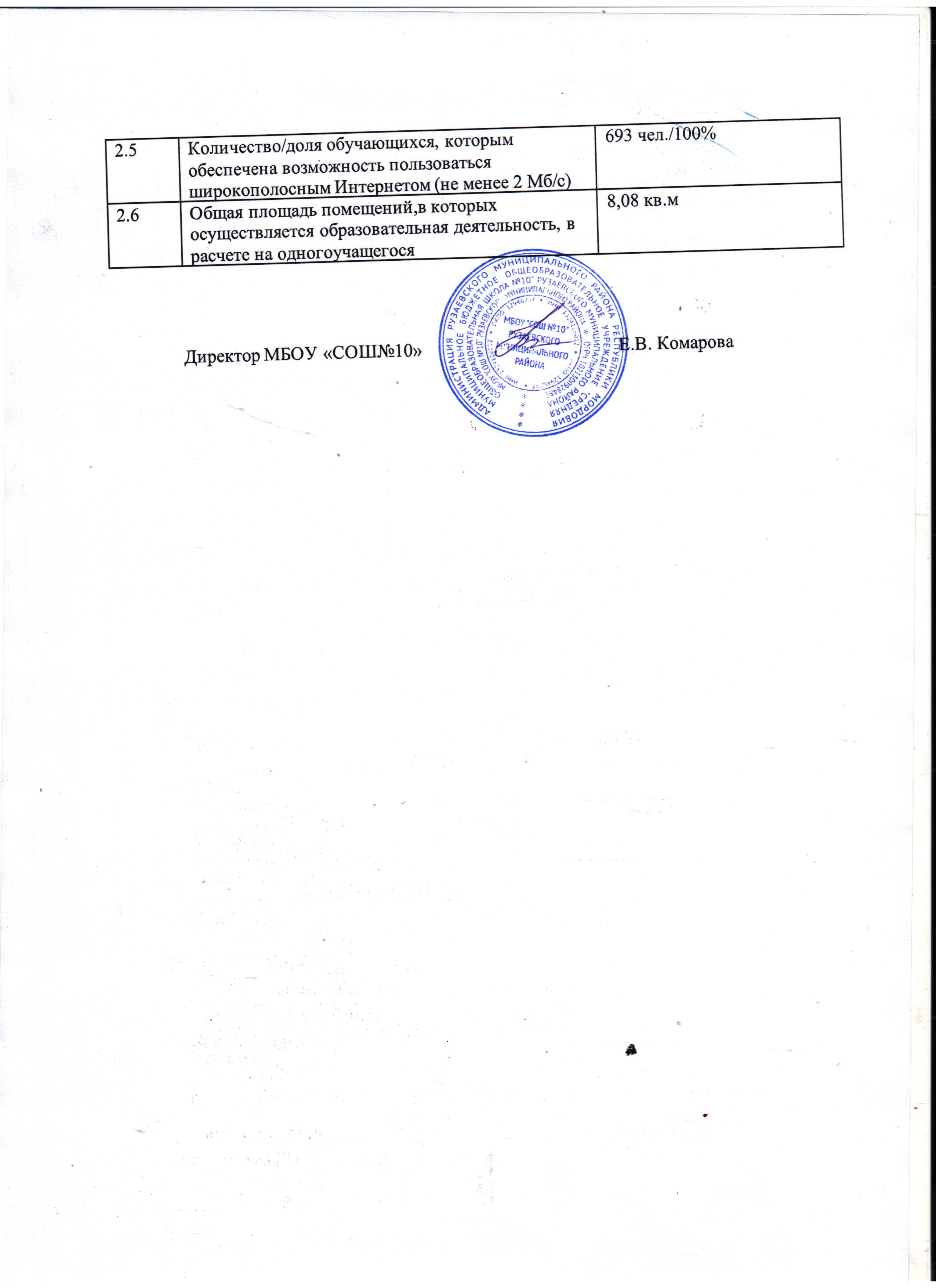 1. Данные об образовательном учреждении1. Данные об образовательном учреждении1. Данные об образовательном учреждении1.1Адрес образовательного учреждения431445, Республика Мордовия, Рузаевский муниципальный район,г.Рузаевка, ул.Тухачевского, дом10.1.2Полное наименование образовательного учрежденияМуниципальное бюджетное общеобразовательное учреждение «Средняя общеобразовательная школа №10»1.3Вид образовательного учреждения Средняя общеобразовательная школа1.4Количество учащихся на начало года6931.5Телефон/факс6-53-23/6-53-471.6Е-mailruz10sh@mail.ru1.7Web-sitehttp://sc10ruz.schoolrm.ru1.8.Фамилия, Имя, Отчество директора, заместителейКомарова Елена Владимировна - директорЖарёнова Светлана Юрьевна — заместитель директора по УВРФилимонова Ольга Алексеевна — заместитель директора по УВРБычкова Ирина Викторовна — заместитель директора по ВР.1.Официальные сведения:Официальные сведения:1.1.Полное наименование образовательной организации, к которой относится библиотека/ИБЦ, адрес расположения.Муниципальное бюджетное общеобразовательное учреждение «Средняя общеобразовательная школа № 10», Рузаевского муниципального района. 431445, Республика Мордовия, город Рузаевка, улица Тухачевского, д. 10.1.2.Сотрудник, руководящий деятельностью библиотеки /ИБЦ, Ф. И. О., должность.Курина Ольга Викторовна, педагог-библиотекарь.1.3.Контактный номер телефона сотрудника.8-962-59-20-1761.4.Адрес электронной почты сотрудника.olga.kurina72@yandex.ru2.Общие сведения:Общие сведения:2.1Количество педагогических работников в общеобразовательной организации.43 человека.2.2.Количество обучающихся в общеобразовательной организации.693 обучающихся.2.3.Количество сотрудников школьного ИБЦ / библиотеки, их должности, стаж библиотечной работы.Сотрудник – 1. Должность – педагог-библиотекарь.Стаж библиотечной работы – 2 года.2.4.Сведения о сотрудниках школьного ИБЦ/ библиотеки (заполняется на каждого).Курина Ольга Викторовна.Образование – высшее. Общий стаж работы – 29 лет.Стаж работы в данном учреждении – 29 лет.Реализованные проекты за последние 3 года – продолжается работа по созданию школьного информационно-библиотечного центра.Наличие удостоверений и других документов о повышении квалификации за последние 5 лет:1. Сертификат участника обучающего семинара «Информатизация школьных библиотек в условиях цифровизации образования» всероссийского семинара-совещания.2. Сертификат участника Республиканского образовательного форума 2020 «Образовательная экосистема Республики Мордовия: новые вызовы и приоритеты развития», хакатон «Школьный информационно-библиотечный центр».3. Пройден курс «Современная школьная библиотека: учет и ведение библиотечного фонда, обслуживание читателей в цифровой среде».3.Информация о библиотечных фондах:Информация о библиотечных фондах:3.1.Объем учебного фонда (единицы).9 535 единиц.3.2.Объем фонда справочной литературы (единицы).5 200 единиц.3.3.Объем фонда художественной литературы (единицы).16 956 единиц.3.4.Наличие электронных ресурсов в библиотеке/ ИБЦ (да/нет), при наличии указать их наименования и срок действия.Электронная база по учебным предметам.4.Материально-техническое обеспечение школьного ИБЦ/ библиотеки:Материально-техническое обеспечение школьного ИБЦ/ библиотеки:4.1.Наличие автоматизированной библиотечной информационной системы (да/нет), при наличии указать наименование.Ведется работа по созданию электронного каталога.4.2.RFID-оборудование в библиотеке/ИБЦ (да/нет), при наличии перечислить какое.Имеется штрих-сканер.4.3.Штрих-коды (да/нет).Да. Ведется работа по штрихкодированию.4.4.Наличие оргтехники в библиотеке/ИБЦ (да/нет), при наличии перечислить вид и год выпуска.1. Ноутбук Acer Extensa EX2540-366Y(год выпуска – 2017).2. МФУ Epson WorkForce Pro WF-M5799DWF (год выпуска – 2019).3. Сканер штрих-кода Атол SB 1101 Plus USB Black (год выпуска – 2019).4.5.Количество автоматизированных рабочих мест сотрудников библиотеки/ИБЦ (единицы).Автоматизированное рабочее место – 1.4.6.Доступ к сети Интернет в библиотеке/ИБЦ (да/нет); при наличии указать скорость.Доступ к сети Интернет – да.Скорость – от 30 до 50 Мб.4.7.Интернет-сайт библиотеки/ИБЦ; наличие страниц в соцсетях (при наличии указать все адреса).Сайт школы: https://sc10ruz.schoolrm.ru/Ссылка на страницу библиотеки: https://sc10ruz.schoolrm.ru/parents/library/ 5.Пространственно-обособленные зоны в школьном ИБЦ/библиотеке:Пространственно-обособленные зоны в школьном ИБЦ/библиотеке:5.1.Наличие зоны для самостоятельной работы (читальный зал и медиатека) (да/нет, совмещен с абонементом).Читальный зал совмещен с абонементом. Медиатека – не в полном объеме.5.2.Наличие зоны открытого абонемента – стеллажи открытого доступа (да/нет).Зона открытого абонемента – да.5.3.Наличие зоны для коллективной работы – коворкинг-зона (да/нет).Коворкинг-зона – нет.5.4.Наличие фондохранилища (да/нет).Фондохранилище – нет.5.5.Дата постройки здания, в котором располагается школьный ИБЦ/библиотека.1980 год.5.6.Сведения о проведении капитального ремонта (год капитального ремонта; что было отремонтировано) в помещениях школьного ИБЦ/библиотеки. Если ремонт необходим, то указать виды работ.Капитальный ремонт – нет.Ремонт необходим – да.Виды работ:1. Устройство подвесных потолков и освещения.2. Выравнивание внутренних поверхностей стен и их покраска.3. Цементная стяжка пола и монтаж напольного покрытия.5.7.Общая площадь библиотеки/ ИБЦ в соответствии с план-схемой.70,6 кв. м.6.Информационно-просветительская и культурно-познавательная деятельность:Информационно-просветительская и культурно-познавательная деятельность:10 наиболее значимых мероприятий информационно-просветительского и культурно-познавательного характера за последние 3 года, с указанием количества посетителей.1. Читательская конференция «Чтение без границ» (муниципальный уровень).Фото см. в приложении 4. Дата проведения: ежегодно в марте-апреле, с 2015 года на базе МБОУ «СОШ № 10».Цели: развитие интереса обучающихся к чтению через обеспечение соответствующих                              условий в системе образовательного процесса.Количество пользователей – 50-80 (учащиеся 7-11 классов школ города и района).10 наиболее значимых мероприятий информационно-просветительского и культурно-познавательного характера за последние 3 года, с указанием количества посетителей.2. Исследовательская работа: «Я до самой последней минуты буду верен, Отчизна, тебе!».Ссылка на презентацию:https://yadi.sk/i/PODUX-9jqgEq_w Дата написания: февраль-март 2019 года. Цель: воссоздать жизнь и боевой путь летчика, Героя России, Вандышева С.И.Количество пользователей: 3 участника.10 наиболее значимых мероприятий информационно-просветительского и культурно-познавательного характера за последние 3 года, с указанием количества посетителей.3. Мероприятие: «Это город - самый лучший город на земле» (о Рузаевке) и краеведческая выставка.Дата проведения: 16 мая 2019 года.Фото выставки см. в приложении 5.Ссылка на презентацию: https://yadi.sk/i/iHwtcPcTATjjdw Цели: воспитание уважения к культуре и истории родного города.Количество пользователей: 166 (4-5 классы).10 наиболее значимых мероприятий информационно-просветительского и культурно-познавательного характера за последние 3 года, с указанием количества посетителей.4. Патриотический форум «Рожденный побеждать» (муниципальный уровень). Фото см. в приложении 6.Дата проведения: ноябрь 2019.Цель: воспитание уважения к подвигу защитников Отечества, любви и уважения к Родине. Количество пользователей: 150.10 наиболее значимых мероприятий информационно-просветительского и культурно-познавательного характера за последние 3 года, с указанием количества посетителей.5. Акция «Подари книгу библиотеке». Дата проведения: 14 февраля 2020.Цель: пополнение фонда библиотеки, привлечение учащихся к чтению, формирование навыков бережного отношения к книге.Количество пользователей – все желающие.10 наиболее значимых мероприятий информационно-просветительского и культурно-познавательного характера за последние 3 года, с указанием количества посетителей.6. Выставка книг: «75 лет Великой Победы.Фото см. в приложении 7.Ссылка на презентацию: https://yadi.sk/i/jaVod7CoJI6BIA Дата проведения: февраль, сентябрь 2020.Цель: привлечение к чтению художественной литературы о войне.Количество пользователей – все желающие.10 наиболее значимых мероприятий информационно-просветительского и культурно-познавательного характера за последние 3 года, с указанием количества посетителей.7. Библиотечный урок: «День культурного наследия. Заочная экскурсия по историческим местам» (дистанционный формат).Дата проведения: 14-16 апреля 2020 года (приурочено к Международному дню охраны памятников и исторических мест). Цель: привлечь внимание к проблемам охраны и сохранения культурного наследия своей страны.Количество пользователей: 122 участника (учащиеся 5-6 классов)10 наиболее значимых мероприятий информационно-просветительского и культурно-познавательного характера за последние 3 года, с указанием количества посетителей.8. Библиотечный урок: «Научные и технические изобретения в годы войны» (дистанционный формат).Ссылка на презентацию: https://yadi.sk/i/xER-MqzMtlEv6Q Дата проведения: 5-6 мая 2020 года.Цель: раскрыть роль науки в победе над врагом.Количество пользователей: 131 участник (учащиеся 7-8 классов).10 наиболее значимых мероприятий информационно-просветительского и культурно-познавательного характера за последние 3 года, с указанием количества посетителей.9. Библиотечный урок: «Парад Победы»Ссылка на презентацию: https://yadi.sk/i/mvQvMWLrDvbFgw Дата проведения: 29-30 сентября 2020 года.Цели: познакомить учащихся с историей праздника и его главными фактами.Количество пользователей: 62 участника (учащиеся 9-х классов).10 наиболее значимых мероприятий информационно-просветительского и культурно-познавательного характера за последние 3 года, с указанием количества посетителей.10.  Викторина «Героические страницы истории России».Дата проведения: 21 октября 2020 года.Цели: воспитание патриотизма и чувства гордости за героическое прошлое своей страны.Количество пользователей: 37 участников (учащиеся 7-х классов).   Библиотека нашей школы функционирует с 1980 года и на протяжении 40 лет является культурным центром не только для участников образовательных отношений, но и для жителей микрорайона. Наша библиотека привлекает читателей обширным библиотечным фондом, который включает в себя учебную, художественную (классика, поэзия, исторические романы, детективы, приключения, зарубежная и детская литература и др.), научную публицистическую, документальную литературу, справочные материалы и энциклопедии, газеты и журналы и может удовлетворить запросы самого привередливого читателя. Здесь учащиеся и педагоги могут получить не только поддержку в лице педагога-библиотекаря, который поможет найти необходимую книгу или информацию, даст совет и проведет консультацию, но и принять участие в разнообразных конкурсах и мероприятиях.       Тесное сотрудничество со школьным «Центром гражданского и патриотического воспитания», «Спортивным клубом», «Математическим клубом», «Социально-психологической службой», с городскими библиотеками, учреждениями культуры, общественными организациями привело в 2018 году к необходимости создания Школьного информационно-библиотечного центра, который отвечал бы всем требованиям организации образовательного процесса, предъявляемым федеральными государственными образовательными стандартами. В 2019 году мы стали федеральной стажировочной площадкой (ФСП) по реализации государственной программы Республики Мордовия «Развитие образования в Республике Мордовия».       Создавая, информационно-библиотечный центр мы определили цель: формирование единой информационно-образовательной среды, способствующей информационному обеспечению образовательного процесса и повышению качества образования обучающихся. Перед нами стоят следующие задачи: обеспечить всем участникам образовательных отношений свободный доступ к печатным и электронным  изданиям, электронным и информационным образовательным ресурсам, в том числе в сети Интернет;  развить в школьной библиотеке инфраструктуру для использования электронного обучения, дистанционных образовательных технологий; создать условия для формирования информационной и читательской компетентности; обеспечить информационную поддержку проектно-исследовательской, коллективной  метапредметной деятельности учащихся;  создать пространственно-обособленные зоны, обеспечивающие внеурочную занятость учащихся; повысить эффективность услуг, предоставляемых школьным информационно-библиотечным центром, за счёт освоения и внедрения новых информационно-коммуникационных технологий.        Участие в Проекте помогло нам начать обновление технической базы. В 2019 году получено новое оборудование, педагогом-библиотекарем пройдены курсы повышения квалификации. В настоящее время ведется работа по созданию электронного каталога библиотечного фонда, планируется провести зонирование помещения библиотеки.      Огромный опыт педагогического коллектива школы позволяет вести  работу  по выполнению следующих ключевых функций: образовательная функция (создание методической копилки, банка  материалов  научно-исследовательской  и проектной деятельности,  повышение информационной и читательской грамотности учащихся и педагогов, проведение предметных кружков  и т.д.);  информационно-методическая функция (доступ к образовательным платформам и сайтам, апробация электронных учебников, создание сайта ШИБЦ); обеспечивающая функция( центр обеспечивает поддержку образовательного процесса, помещение и оборудование ИБЦ  используется для организации мероприятий); культурно-просветительская функция (тематические мероприятия, внеурочная деятельность, выпуск школьной газеты «Позитив», реализация школьных и муниципальных проектов: «Мы патриоты», «Юные краеведы»,  школьная научно-практическая конференция «Истоки», муниципальная читательская конференция «Чтение без границ»);  профориентационная функция (реализация Всероссийских проектов: «Zасобой», «Билет в будущее», «Все вместе», «Большая перемена», «Урок цифры», «Финансовая грамотность» и др.); досуговая функция (использование ресурсов  ШИБЦ  в работе Центра гражданского и патриотического воспитания, Спортивного и математического клубов, клуба «Подросток и закон» и др.).    К сожалению, из-за отсутствия ремонта, персональных компьтеров и зоны открытого WiFi доступа для учащихся, устаревшей мебели и стеллажей для книг, недостаточного количества мест в читальном зале, наш библиотечный центр не отвечает требованиям современности. ШИБЦ может стать настоящим современном местом коллективного мышления и творчества, центром формирования информационной и читательской грамотности, творческой лабораторией с мощным ресурсом развития глубины мышления личности ребенка при соответствующем материальном и техническом и ресурсном обеспечении.Первый шаг на пути к этому уже сделан – в 2020 году наша библиотека заняла первое место в республиканском конкурсе «Школьный информационно-библиотечный центр – концепция будущего».    Библиотека нашей школы функционирует с 1980 года и на протяжении 40 лет является культурным центром не только для участников образовательных отношений, но и для жителей микрорайона. Наша библиотека привлекает читателей обширным библиотечным фондом, который включает в себя учебную, художественную (классика, поэзия, исторические романы, детективы, приключения, зарубежная и детская литература и др.), научную публицистическую, документальную литературу, справочные материалы и энциклопедии, газеты и журналы и может удовлетворить запросы самого привередливого читателя. Здесь учащиеся и педагоги могут получить не только поддержку в лице педагога-библиотекаря, который поможет найти необходимую книгу или информацию, даст совет и проведет консультацию, но и принять участие в разнообразных конкурсах и мероприятиях.       Тесное сотрудничество со школьным «Центром гражданского и патриотического воспитания», «Спортивным клубом», «Математическим клубом», «Социально-психологической службой», с городскими библиотеками, учреждениями культуры, общественными организациями привело в 2018 году к необходимости создания Школьного информационно-библиотечного центра, который отвечал бы всем требованиям организации образовательного процесса, предъявляемым федеральными государственными образовательными стандартами. В 2019 году мы стали федеральной стажировочной площадкой (ФСП) по реализации государственной программы Республики Мордовия «Развитие образования в Республике Мордовия».       Создавая, информационно-библиотечный центр мы определили цель: формирование единой информационно-образовательной среды, способствующей информационному обеспечению образовательного процесса и повышению качества образования обучающихся. Перед нами стоят следующие задачи: обеспечить всем участникам образовательных отношений свободный доступ к печатным и электронным  изданиям, электронным и информационным образовательным ресурсам, в том числе в сети Интернет;  развить в школьной библиотеке инфраструктуру для использования электронного обучения, дистанционных образовательных технологий; создать условия для формирования информационной и читательской компетентности; обеспечить информационную поддержку проектно-исследовательской, коллективной  метапредметной деятельности учащихся;  создать пространственно-обособленные зоны, обеспечивающие внеурочную занятость учащихся; повысить эффективность услуг, предоставляемых школьным информационно-библиотечным центром, за счёт освоения и внедрения новых информационно-коммуникационных технологий.        Участие в Проекте помогло нам начать обновление технической базы. В 2019 году получено новое оборудование, педагогом-библиотекарем пройдены курсы повышения квалификации. В настоящее время ведется работа по созданию электронного каталога библиотечного фонда, планируется провести зонирование помещения библиотеки.      Огромный опыт педагогического коллектива школы позволяет вести  работу  по выполнению следующих ключевых функций: образовательная функция (создание методической копилки, банка  материалов  научно-исследовательской  и проектной деятельности,  повышение информационной и читательской грамотности учащихся и педагогов, проведение предметных кружков  и т.д.);  информационно-методическая функция (доступ к образовательным платформам и сайтам, апробация электронных учебников, создание сайта ШИБЦ); обеспечивающая функция( центр обеспечивает поддержку образовательного процесса, помещение и оборудование ИБЦ  используется для организации мероприятий); культурно-просветительская функция (тематические мероприятия, внеурочная деятельность, выпуск школьной газеты «Позитив», реализация школьных и муниципальных проектов: «Мы патриоты», «Юные краеведы»,  школьная научно-практическая конференция «Истоки», муниципальная читательская конференция «Чтение без границ»);  профориентационная функция (реализация Всероссийских проектов: «Zасобой», «Билет в будущее», «Все вместе», «Большая перемена», «Урок цифры», «Финансовая грамотность» и др.); досуговая функция (использование ресурсов  ШИБЦ  в работе Центра гражданского и патриотического воспитания, Спортивного и математического клубов, клуба «Подросток и закон» и др.).    К сожалению, из-за отсутствия ремонта, персональных компьтеров и зоны открытого WiFi доступа для учащихся, устаревшей мебели и стеллажей для книг, недостаточного количества мест в читальном зале, наш библиотечный центр не отвечает требованиям современности. ШИБЦ может стать настоящим современном местом коллективного мышления и творчества, центром формирования информационной и читательской грамотности, творческой лабораторией с мощным ресурсом развития глубины мышления личности ребенка при соответствующем материальном и техническом и ресурсном обеспечении.Первый шаг на пути к этому уже сделан – в 2020 году наша библиотека заняла первое место в республиканском конкурсе «Школьный информационно-библиотечный центр – концепция будущего». УчениковЧитателейПосещенийКниговыдача2018 – 20192018 – 20192018 – 20192018 – 2019675541399368712019 - 20202019 - 20202019 - 20202019 - 202069354739976873№ п/п Показатели Единица измерения 1.Образовательная деятельность1.1 Общая численность обучающихся 693 чел.1.2 Численность учащихся по образовательной программе начального общего образования человек 3351.3 Численность учащихся по образовательной программе основного общего образования человек 3211.4 Численность учащихся по образовательной программе среднего общего образования371.5 Численность/удельный вес численности учащихся, успевающих на "4" и "5" по результатам промежуточной аттестации, в общей численности учащихся309 чел./44,6%1.6 Средний балл государственной итоговой аттестации выпускников 9 класса по русскому языку-1.7 Средний балл государственной итоговой аттестации выпускников 9 класса по математике-1.8 Средний балл единого государственного экзамена выпускников 11 класса по русскому языку71,41.9Средний балл единого государственного экзамена выпускников 11 класса по математике58,41.10Численность/удельный вес численности выпускников 9 класса, получивших неудовлетворительные результаты на государственной итоговой аттестации по русскому языку, в общей численности выпускников 9 класса01.11Численность/удельный вес численности выпускников 9 класса, получивших неудовлетворительные результаты на государственной итоговой аттестации по математике, в общей численности выпускников 9 класса01.12Численность/удельный вес численности выпускников 11 класса, получивших результаты ниже установленного минимального количества баллов единого государственного экзамена по русскому языку, в общей численности выпускников 11 класса01.13Численность/удельный вес численности выпускников 11 класса, получивших результаты ниже установленного минимального количества баллов единого государственного экзамена по математике, в общей численности выпускников 11 класса01.14Численность/удельный вес численности выпускников 9 класса, не получивших аттестаты об основном общем образовании, в общей численности выпускников 9 класса01.15Численность/удельный вес численности выпускников 11 класса, не получивших аттестаты о среднем общем образовании, в общей численности выпускников 11 класса01.16Численность/удельный вес численности выпускников 9 класса, получивших аттестаты об основном общем образовании с отличием, в общей численности выпускников 9 класса3/5%1.17Численность/удельный вес численности выпускников 11 класса, получивших аттестаты о среднем общем образовании с отличием, в общей численности выпускников 11 класса3/31,2%1.18Численность/удельный вес численности учащихся, принявших участие в различных олимпиадах, смотрах, конкурсах, в общей численности учащихся573 чел./82,6%1.19Численность/удельный вес численности учащихся - победителей и призеров олимпиад, смотров, конкурсов, в общей численности учащихся, в том числе:397 чел/57,2%1.19.1Регионального уровня 89 чел./12,8 %1.19.2Федерального уровня 137 чел./19,7 %1.19.3Международного уровня 39 чел./5.62%1.20Численность/удельный вес численности учащихся, получающих образование с углубленным изучением отдельных учебных предметов, в общей численности учащихся64 чел./9,2%1.21Численность/удельный вес численности учащихся, получающих образование в рамках профильного обучения, в общей численности учащихся01.22Численность/удельный вес численности обучающихся с применением дистанционных образовательных технологий, электронного обучения, в общей численности учащихся01.23Численность/удельный вес численности учащихся в рамках сетевой формы реализации образовательных программ, в общей численности учащихся01.24Общая численность педагогических работников, в том числе:43 чел.1.25Численность/удельный вес численности педагогических работников, имеющих высшее образование, в общей численности педагогических работников42/97.6%1.26Численность/удельный вес численности педагогических работников, имеющих высшее образование педагогической направленности (профиля), в общей численности педагогических работников42/97.6%1.27Численность/удельный вес численности педагогических работников, имеющих среднее профессиональное образование, в общей численности педагогических работников1/2,4%1.28Численность/удельный вес численности педагогических работников, имеющих среднее профессиональное образование педагогической направленности (профиля), в общей численности педагогических работников1/2,4%1.29Численность/удельный вес численности педагогических работников, которым по результатам аттестации присвоена квалификационная категория, в общей численности педагогических работников, в том числе:25/58.1%1.29.1высшая 18 чел./41,8%1.29.2первая 7 чел./16,2%1.30Численность/удельный вес численности педагогических работников в общей численности педагогических работников, педагогический стаж работы которых составляет:1.30.1до 5 лет, в том числе молодых специалистов 2 чел./ 4,6% 0 1.30.2свыше 30 лет 12 чел./27,9% 1.31Численность/удельный вес численности педагогических работников в общей численности педагогических работников в возрасте до 30 лет6 чел./13,91.32Численность/удельный вес численности педагогических работников в общей численности педагогических работников в возрасте от 55 лет9 чел./20,9% 1.33Численность/удельный вес численности педагогических и административно-хозяйственных работников, прошедших за последние 5 лет повышение квалификации/профессиональную переподготовку по профилю педагогической деятельности или иной осуществляемой в образовательной организации деятельности, в общей численности педагогических и административно-хозяйственных работников47 чел./100% 1.34Численность/удельный вес численности педагогических и административно-хозяйственных работников, прошедших повышение квалификации по применению в образовательном процессе федеральных государственных образовательных стандартов, в общей численности педагогических и административно-хозяйственных работников47 чел./100%2.Инфраструктура2.1Количество персональных компьютеров в расчете на одного обучающегося 0,08единиц 2.2Количество экземпляров учебной и учебно-методической литературы из общего количества единиц хранения библиотечного фонда, состоящих на учете, в расчете на одного обучающегося 18,7 единиц 2.3Переход образовательной организации на электронный документооборот/ электронные системы управления да/нет 2.4Наличие читального зала библиотеки, в том числе: да/нет 2.4.1с обеспечением возможности работы на стационарных компьютерах или использования переносных компьютеров да/нет 2.4.2с медиатекой да/нет 2.4.3оснащенного средствами сканирования и распознавания текстов да/нет 2.4.4с выходом в Интернет с компьютеров, расположенных в помещении библиотеки да/нет 2.4.5с контролируемой распечаткой бумажных материалов да/нет 